ATIVIDADES PARA A SEMANA DE  10 A 14 DE MAIOLEIA E ESTUDE TODOS OS DIAS O NOME E SOBRENOME, O ALFABETO E NÚMEROS.# LEIA A POESIA E SIGA AS INSTRUÇÕES:PINTE O NOME DO AUTOR DE VERMELHO.NA POESIA PINTE O TÍTULO DE AZUL.PINTE TODAS AS PALAVRAS BORBOLETAS DE VERDE.PINTE AS BORBOLETAS DE ACORDO COM AS CORES QUE APARECEM NA POESIA.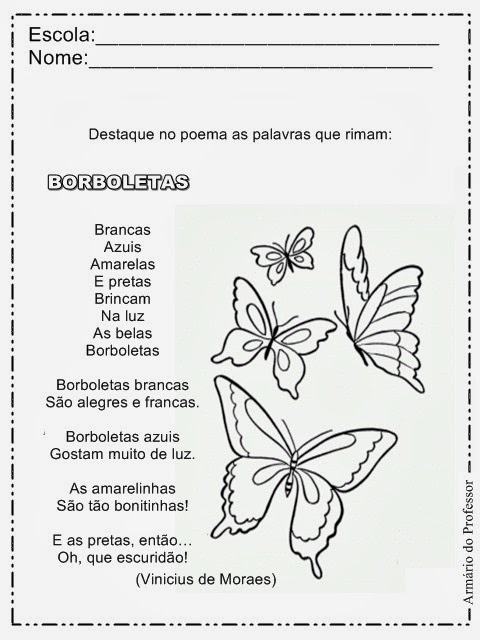 # FAÇA UMA FRASE COM A PALAVRA BORBOLETA E ILUSTRE:_____________________________________________________________________________________________________________________________________________________________________________________________________________________________________________# UNA A LETRA B COM CADA VOGAL E FORME AS SÍLABAS: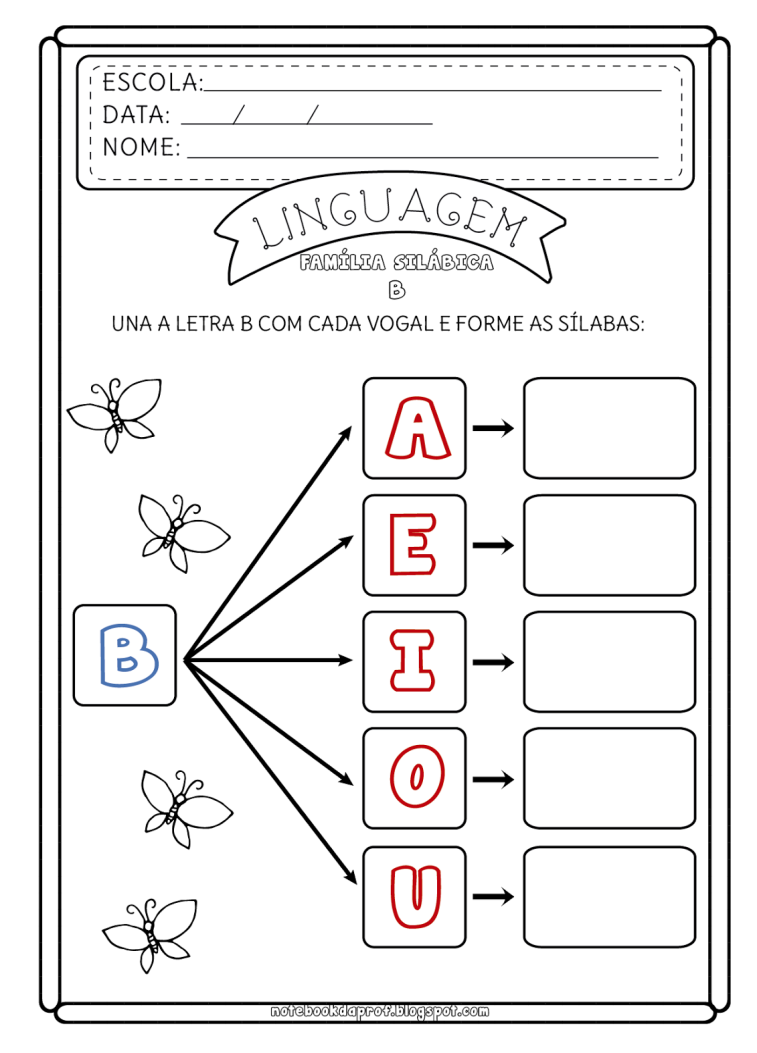 # ESCREVA DUAS PALAVRAS COM CADA SÍLABA:BA:_______________________________________________________BE:_______________________________________________________BI:_______________________________________________________BO:_______________________________________________________BU:_______________________________________________________# COMPLETE AS PALAVRAS COM BA, BE, BI, BO, BU. PINTE AS FIGURAS.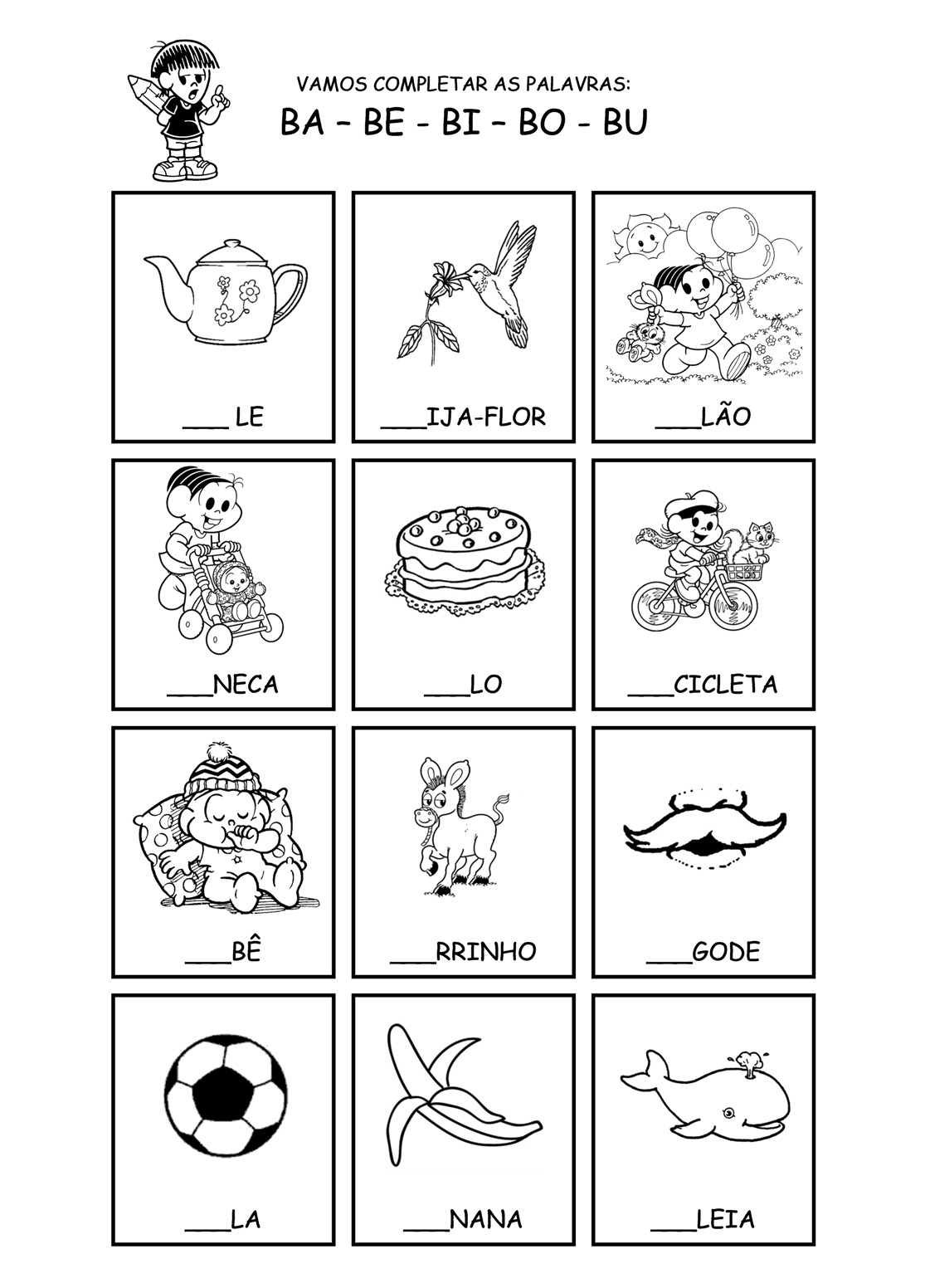 # CONTE E ESCREVA O NUMERAL NO CÍRCULO. PINTE AS FIGURAS.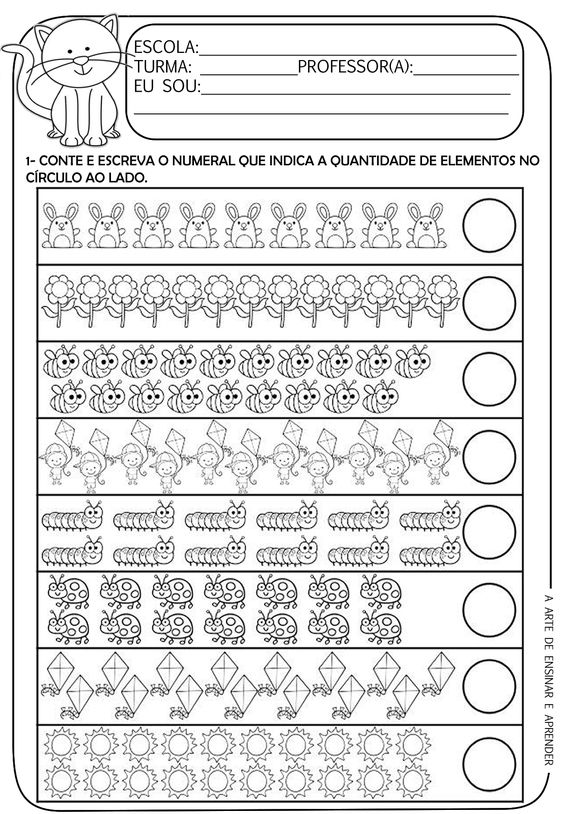 # EM CADA QUADRO CONTINUE DESENHANDO ATÉ COMPLETAR  1 DEZENA = 10 UNIDADES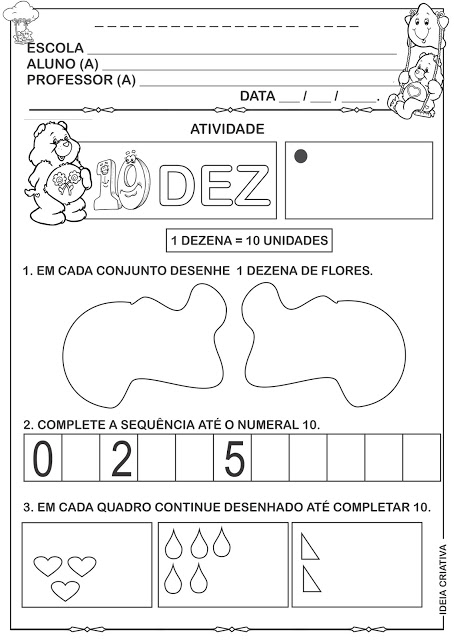 # NO LIVRO DE MATEMÁTICA REALIZE AS ATIVIDADES DAS PÁGINAS 80,81,82 E 83.BOA SEMANA!!!!Escola Municipal de Educação Básica Augustinho Marcon.Catanduvas, maio de 2021.Diretora: Tatiana Bittencourt Menegat. Assessora Técnica Pedagógica: Maristela Apª. Borella Baraúna.Assessora Técnica Administrativa: Margarete Petter Dutra.Professora: Leda Maria de Almeida.Aluno(a): ______________________________________________1º ano 01 e 02.